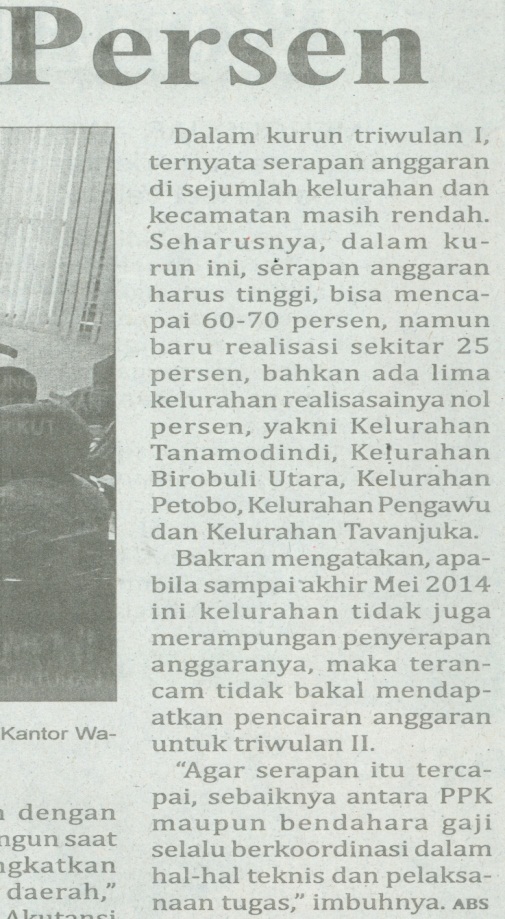 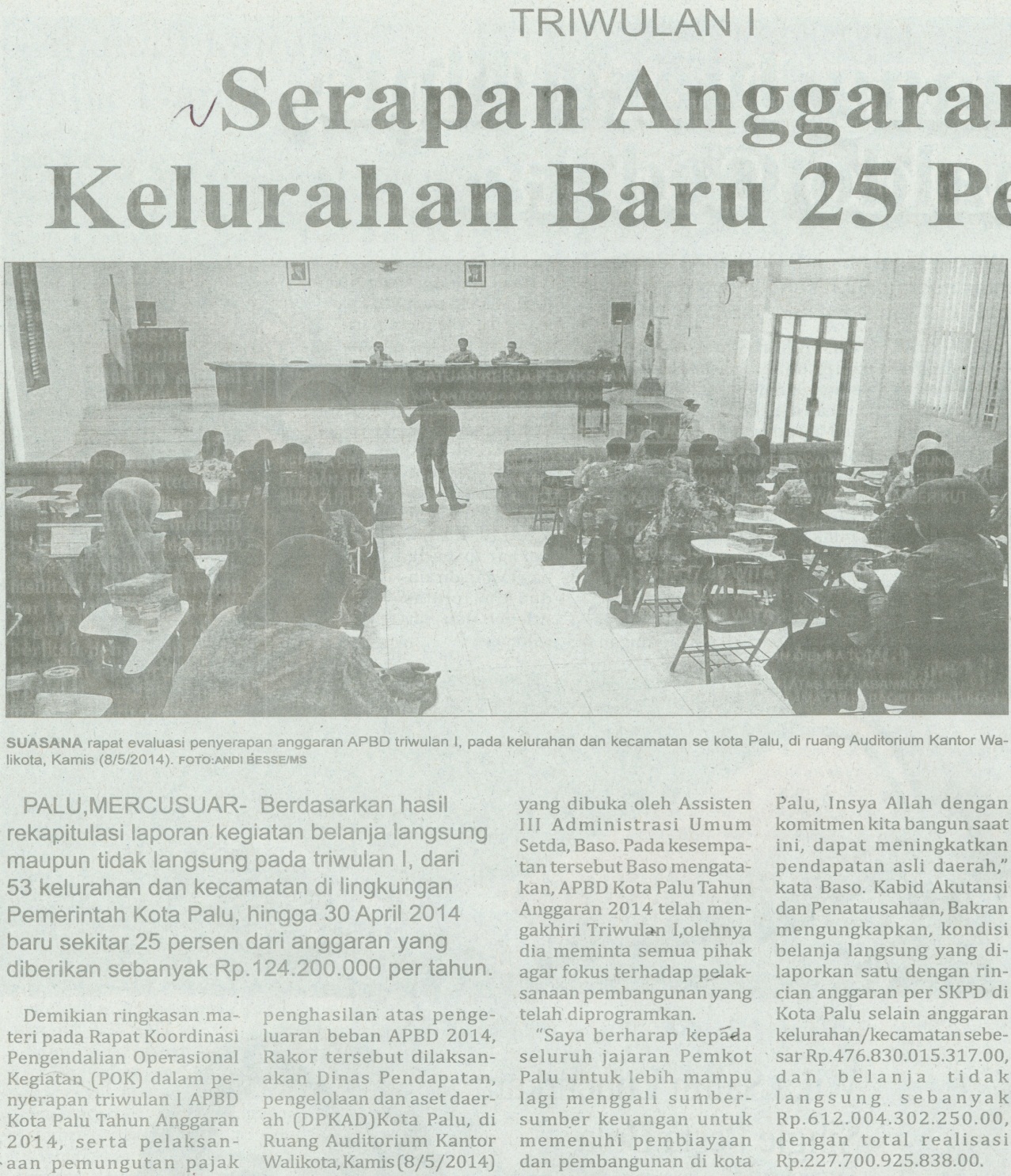 Harian    	:MercusuarKasubaudSulteng IHari, tanggal:Jumat,9 Mei 2014KasubaudSulteng IKeterangan:Halaman 07 Kolom 01-06KasubaudSulteng IEntitas:Kota PaluKasubaudSulteng I